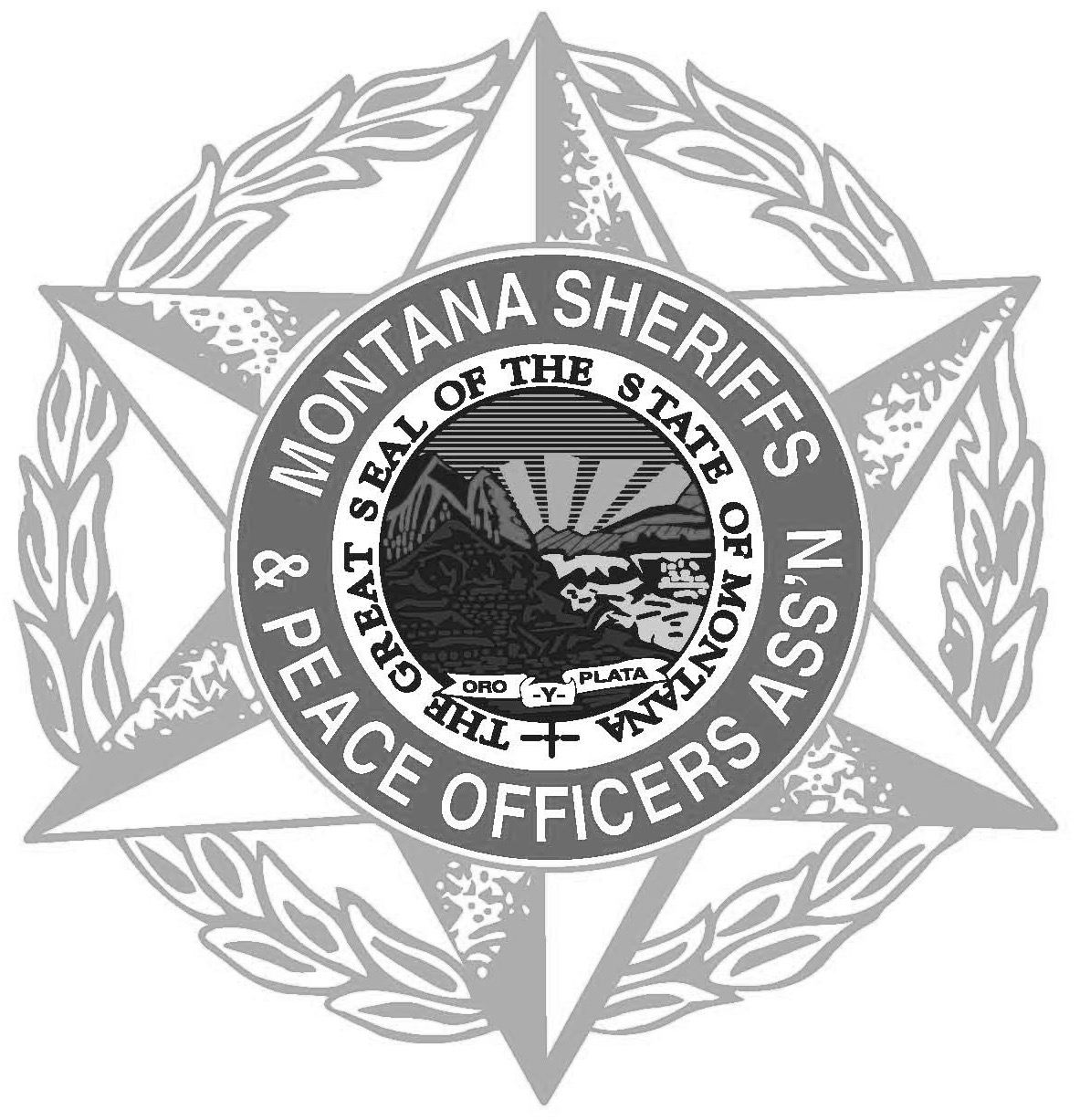 Montana Sheriffs & Peace Officers AssociationPO Box 794 • Helena, MT  59624 • (406) 443-5669 • www.mspoa.orgApplication Deadline:  April 15, 2022Scholarship Application for children of MSPOA Members.  Parent must be a current MSPOA member in good standing.  Three Scholarships of $500 will be awarded to three separate members’ children. The scholarship recipients will be randomly chosen and are not merit based.  The scholarship funds are for higher education.The Scholarship award winner(s) check for $500.00 will be issued, in the applicant’s name, and forwarded to the college/university in which he/she is enrolled.Name of Applicant:      	Applicant’s Home Address:      Applicants Home Phone:      			Email:      Name of Applicant’s Parent:      Parent’s Law Enforcement Agency:      Parent’s Email:      Send Nominations to: Sheriff Wynn Meehan				 			MSPOA Administrative OfficeBroadwater County Sheriff’s Office					c/o Nanette Gilbertson519 Broadway					AND			P.O. Box 794Townsend, MT 59644							Helena, MT 59601wmeehan@co.broadwater.mt.us					nanette@smithandmcgowan.com